УрокТема. Обобщение и систематизация знаний по теме «Периодический закон и периодическая система химических элементов Д. И. Менделеева. Строение атома Цель. - совершенствовать умение анализировать, сравнивать, устанавливать причинно-следственные связи, применять теоретические знания для прогнозирования; - повторить и обобщить основные понятия по теме, закрепить умения по электронной формуле атома определять химический символ элемента, положение его в ПСХЭ, закрепить навыки решения упражнений; -стимулировать познавательную активность учащихся, интерес к предмету, формировать здоровьесберегающую компетентность, рациональное планирование времени, развитие настойчивости и трудолюбие, способности выбирать оптимальные решения. Оборудование: Портрет Д. И. Менделеева, периодическая система химических элементов Д.И. Менделеева, справочные материалы, карты с заданиями, инструкции; Тип урока: урок обобщения и систематизации знаний Методы, приемы работы: практические - решение задач, упражнений; репродуктивные - программированное обучение, частично-поисковые - организация коллективного обсуждения, стимулирования выбора наиболее рациональных вариантов решения проблемной ситуации; эвристическая беседа, проблемно-поисковая практическая работа исследовательского характера. ДЕВИЗ УРОКА:О, сколько нам открытий чудных
готовит просвещенья дух,
и опыт, сын ошибок трудных,
и гений, парадоксов друг.
А.С.ПушкинХод урокаI. Организационный этап Активизация познавательной деятельностиПусть зимний день с метелями
Не навевает грусть – 
Таблицу МенделееваЯ знаю наизусть.Зачем ее я выучил?Могу сказать зачем.В ней стройность и величиеЛюбимейших поэм.Без многословья книжногоВ ней смысла торжество.
И элемента лишнего
В ней нет ни одного.
В ней пробужденье дерева
И вешних льдинок  хруст.
Таблицу МенделееваЯ знаю наизусть                               Н.Гладков      Действительно, таблица Менделеева - это наш путеводитель по стране химии, наш спаситель в "химически сложных" ситуациях. Только нужно суметь увидеть все, что в ней написано и не написано, надо уметь читать между строк.      Сегодня следующие 45 минут мы с вами проведем вместе у таблицы Менделеева. II. Актуализация опорных знаний 1. Разминка. (Беглый опрос  по таблице)   - период,- группа, подгруппа,- порядковый номер,- относительная атомная маса,- современная формулировка закона     Конечно, вклад Д.И. Менделеева в развитие химии огромен, но он работал над проблемой классификации элементов не один. И к нему, и после него были сделаны открытия, позволившие раскрыть сущность закона и подтвердить те данные, которые Менделеев мог только предполагать. Назовите их (первые попутки классификации были сделаны – А.Лавуазье, Деберейнер ( триады), Дж.Ньюлендс («октавы») Ученые-химики. (На доске - портреты ученых) 1. Английский и французский ученый, доказали, что электроны отрицательно заряженные. (Джозеф Томсон и Жан Перрен) 2. До сих пор используется модель атома, предложенная в 1911г. Какой ученый ее предложил? (Эрнест Резерфорд) III. Обобщение и систематизация знаний 1. Интеллектуальная разминка (7 вопросов) –устно 1.Какие частицы входят в состав атомного ядра?2. Какую информацию о строении атома дает: • порядковый номер элемента • номер группы • номер периода.3. Как определить, пользуясь таблицей Менделеева: • число протонов в атоме • число нейтронов • число электронов • заряд ядра атома • количество энергетических уровней • количество электронов на внешнем уровне 4.Назовите элемент, в атоме которого 14 электронов?5.Какой заряд имеет атом?6.Чем являются атомы 2412Mg и 2512Mg?7.Кремний и хлор. У какого атома размер радиуса меньше?2.Кроссворд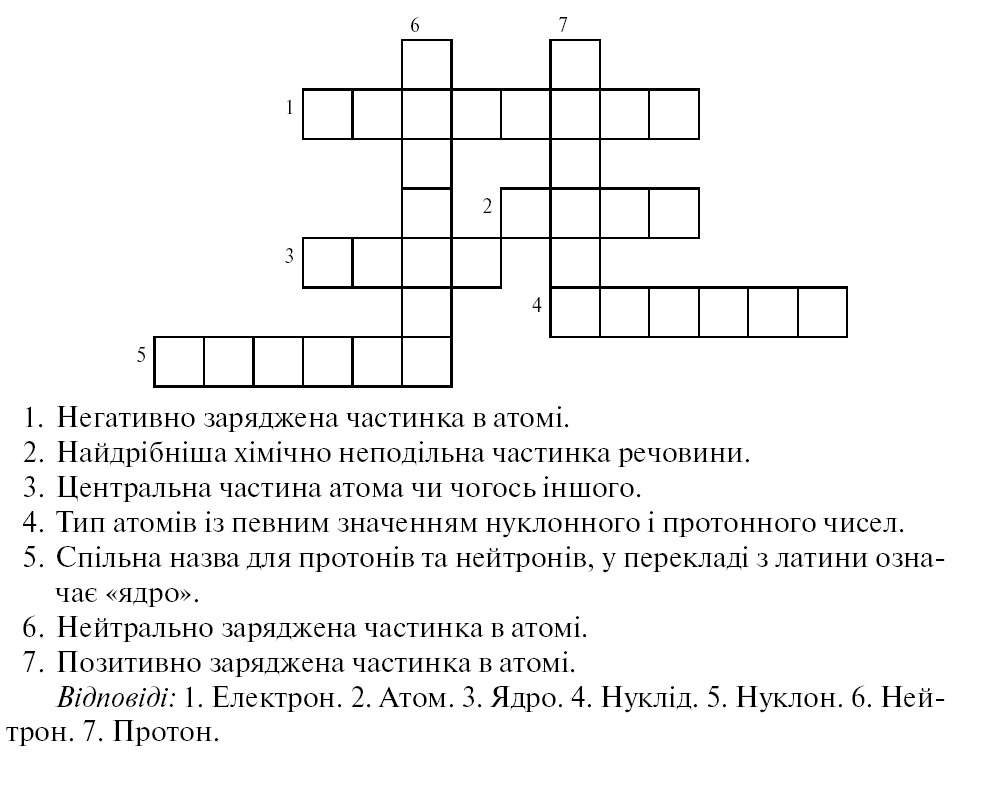 1.Отрицательно заряженная частица в атоме.2. Химически неделимая частица вещества.3. Центральная часть атома.4. Тип атомов с определенным значением нуклонного и протонного чисел.5. Общее название для протонов и нейтронов, в переводе с латинского означает «ядро».6. Нейтрально заряженная  частица в атоме.7. Положительно заряженная частица в атоме.Ответы: 1.Электрон. 2.Атом. 3.Ядро. 4.Нуклид. 5.Нуклон. 6.Нейтрон. 7.ПротонФизкультминутка. Эти упражнения помогут снять усталость глаз, напряжение шеи, спины после работы за столом: «Ленивые восьмерки»1. Представьте перед собой на уровне глаз восьмерку, которая лежит на боку (знак бесконечности. Ее центр проходит на уровне переносицы. 2. Вытяните вперед руку, чуть согнутую в локте. Сожмите пальцы в кулак, большой палец поднимите вверх. Ведите рукой в воздухе от центра влево-вверх против часовой стрелки, по кругу вниз и снова в центр. Продолжайте «рисовать» вправо-вверх, возвращаясь в исходную точку. Движение должно быть плавным и непрерывным. По большим пальцем следите глазами, голова остается неподвижной. Повторить три раза каждой рукой. 3. Соедините руки в замок. Опять рисуем ленивую восьмерку и следим взглядом за пальцами. Повторить три раза. 3. Исследовательская работа Группа 1. Проверить следующее положение: «С ростом порядкового номера в подгруппах неметаллические свойства элементов уменьшаются» (на примере подгруппы галогенов) Группа 2. Среди приведенных электронных конфигураций укажите те, которые не могут существовать: 1р3, Зр6, 3р2, 3d2, 3р7, 2р4.   Объясните свой выбор. Группа 3. Чем отличаются по своему составу ядра атомов следующих изотопов: 12С и 13С; 39К, 41К и 42К.  Что у них общего? Группа 4. Исходя из положения фосфора, хлора, алюминия в периодической таблице, составьте формулы их водородных соединений и оксидов, соответствующих их высшей валентности. Группа 5. Перечислите все возможные валентности атома хлора в возбужденном и невозбужденном состояниях. Ответ обоснуйте схемами распределения электронов по уровням и подуровням.  Отчеты научно-исследовательских групп.  Подведение итогов работы. IV. Контроль усвоения материала 1. Цифровой диктант1.Номер периода – это число энергетических уровней.2. В периоде слева направо увеличиваются металлические свойства и радиусы атомов.3.Номер группы – это число электронов на внешнем энергетическом уровне для элементов главной подгруппы.4.У атома кислорода заряд ядра атома равен 16.5.В ядре атома химического элемента с № 15 число нейтронов равно 16.Ответ: 101012. Угадай элементАтому, какого химического элемента принадлежит  данная электронная формула?	К какому семейству он относится?	а)…3s2 3p5	б)…4s2	в)…2s2 2p6Ответ:   а) хлор, галоген;		б) кальций, щелочной металл;		в) неон, инертный газ.3. Выбери правильный ответ1.  Атом какого химического элемента имеет электронную конфигурцию 2ē 8ē 3ē?	а) Al		б) B		в) Mg		г) Si 2. Атом химического элемента имеет конфигурацию 2ē 8ē . В каком периоде находится элемент?	а) 1		б) 2		в) 3		 г) 43. Какой химический элемент имеет наиболее ярко выраженные  металлические свойства?	а) Na	б) Li		в) K		г) Mg4. В каком ряду увеличиваются неметаллические свойства?	а) C, N, O	б) N, O, C	в)Cl, S, P	г)S, P, ClОтвет: 1.а; 2.б; 3.в;.4.а4.ТестированиеV. Домашнее задание Найти стихи или высказывания известных людей о значении периодического закона. Подготовиться к контрольной работе по теме «Периодический закон и периодическая система химических элементов Д.И.Менделеева. Строение атома.»VI. Подведение итогов урока Комментирование работы учащихся    7 августа 1887 воздушный шар, наполненный водородом, поднялся над облаками на высоту более трех километров. В корзине шара находился пилот и одновременно исследователь, который наблюдал солнечное затмение и проверял работу многочисленных приборов, в том числе барометра его собственной конструкции. Барометр позволял быстро определить расстояние от шара к Земле по величине атмосферного давления. Гонимый ветром, шар пролетел более 100 км. Смелому пилоту-исследователю и единственному участнику этого удачного, к счастью, полета было 53 года. Его звали Д. И. Менделеев.    Нелегкое бремя всемирной славы создателя периодического закона, который он открыл в 1869 году, нисколько не повлиял на непрестанное и мужественное стремление к познанию неведомого, что всю жизнь владело большим химиком.     И вам я желаю жажды познания, безошибочной интуиции, пусть каждый выберет правильно свою тропу, свой путь, свою науку. Спасибо за сотрудничество и хорошие ответы. Хочу завершить урок строками стихотворения русского поэта С. Щипачева: 1.Другого ничего в природе нетНи здесь, ни там, в космических глубинах: Все – от песчинок малых до планет – Из элементов состоит единых.2.Как формула, как график, трудовой,
Строй Менделеевской системы строгий.
Вокруг тебя творится мир живой.
Входи в него, вдыхай, руками трогай. 3.Тут мало оптикой поможешь глазу,
Тут мысль пытливая всего верней.
Пылинку и увидишь-то не сразу
Глубины мирозданья скрыты в ней.4.Будь то вода, что поле оросила,
Будь то железо, медь или гранит,
Всё страшную космическую силу,
Закованную в атомы, хранит.1.  Элемент с протонным числом 11- это:      а) К;    б) Na;    в)Ne;    г) В. 2.  Нуклонное число – это:      а) число протонов;        б) число нейтронов;      в) число протонов и нейтронов;      г) число электронов. 3. Элемент имеет электронную формулу 1s22s22p2 это:       а) кремний;        б) титан;       в) германий;       г) карбон. 4.  Формула высшего оксида Е2О5,  а электроны размещаются на трех уровнях. Речь идет о:        а) фосфоре;         б) азоте;        в) марганце;         г) мышьяке. 5.  Электроотрицательность с ростом порядкового номера в группе:        а) не изменяется;        б) увеличивается;        в) уменьшается;        г) не знаю.      6. Если элемент образует, летучее водородное соединение состава НR, то его высший оксид:      а) R2О;   б) R2О7;  в) RО4;  г) RО. 7.  Металлические свойства с ростом электроотрицательности:      а) ослабевают;        б) усиливаются;      в) не изменяются;   г) не зависят от       электроотрицательности. 8. Неметаллические свойства в группе увеличиваются:     а) сверху вниз;   б) снизу вверх;     в) с возрастанием порядкового номера;     г) с ростом количества энергетических уровней. 9. Какая из электронных формул невозможна:      а) p5;  б) s3;   в) d10, г) s1 10. Номер периода указывает на:      а) число нейтронов;      б) число орбиталей;      в) число энергетических уровней;      г)  число валентных электронов. Ф.И. __________________Оценка___ Ф.И. __________________Оценка___ Ф.И. __________________Оценка___ Ф.И. __________________Оценка___ Ф.И. __________________Оценка___ Ф.И. __________________Оценка___ Ф.И. __________________Оценка___ Ф.И. __________________Оценка___ Ф.И. __________________Оценка___ Ф.И. __________________Оценка___ Ф.И. __________________Оценка___ 1 2 3 4 5 6 7 8 9 10 А ++Б ++++В +++Г +